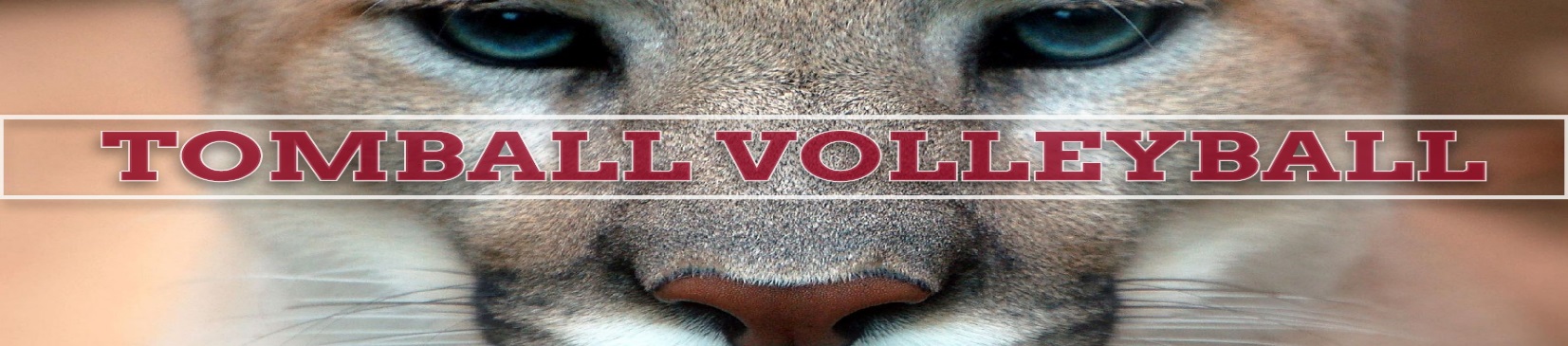 Team CampDate: Monday, July 23rd – Thursday, July 26th Time: 9:00 am – 12:00 pmLocation: Tomball Junior High SchoolCamp Fee: $125/playerChecks payable to Farah HolderMail to 5311 Weyhill Ct, Fulshear, Texas 77441 or Pay Pal: holder79@hotmail.comName: ________________________________	Email: _____________________________Address: ___________________________________________________________________	City: _____________________ State: ______  Zip: __________ Phone: ______________Emergency Contact (1): _________________________ Phone: ____________________	Emergency Contact (2): _________________________ Phone: ____________________	Student’s Name (print): ______________________________	Grade Level: ______I understand that all participants are to abide by and accept all rules and requirements governing conduct and safety in the sport/athletic event or activity.  Any participant determined to be in violation of behavior stated may be removed from the sport/athletic event or activity.I understand and acknowledge that sport/athletic activities pose the potential risk of serious injury.  Every responsible effort will be made to ensure the safety of facilities provided, but neither Tomball ISD nor its officers, agents, employees or volunteers assume responsibility for lost or stolen articles, or personal injuries sustained by participants.I agree to, and do hereby released and hold Tomball ISD and its officers, agents, employees and/or volunteers harmless for any and all claims; demands; causes of action; liability; damages; expenses/ or loss of any sort, including bodily injury or death/ because of or arising out of acts or omission with respect to the sport/athletic event or activity.  By signing this statement you agree to the terms described above.Student Signature: ________________________________________	Date: ___________I authorize my daughter, named above to participate in the Team Camp and agree to all the terms described above.Parent/Guardian Name (print): ________________________________________________Phone Number: ______________________________________________________________Insurance Company: _________________________________________________________Policy Number: ______________________________________________________________Parent/Guardian Signature: ________________________________	Date: ____________Questions, please contact Farah Holderfmensik@hotmail.com or(281)389-0594